Juotko liikaa? Huolettaako läheisen juominen? Huolettaako vanhemman juominen? Älä jää yksin miettimään, avun hankkiminen on tärkeää!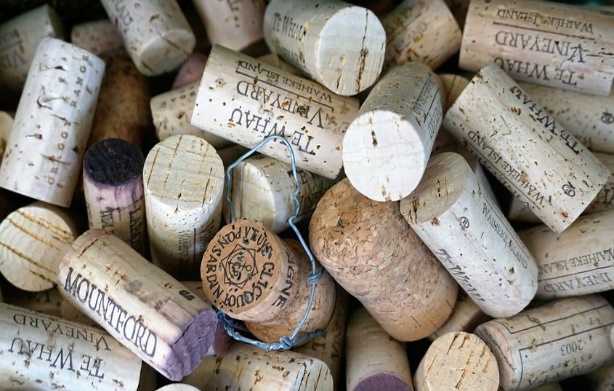 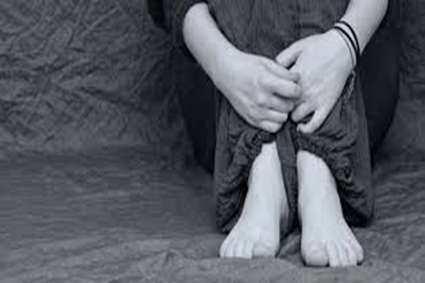 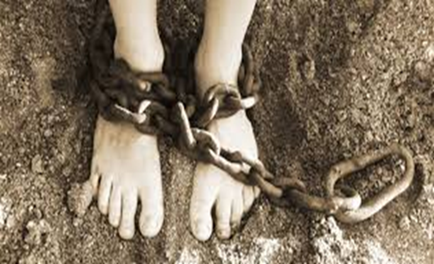 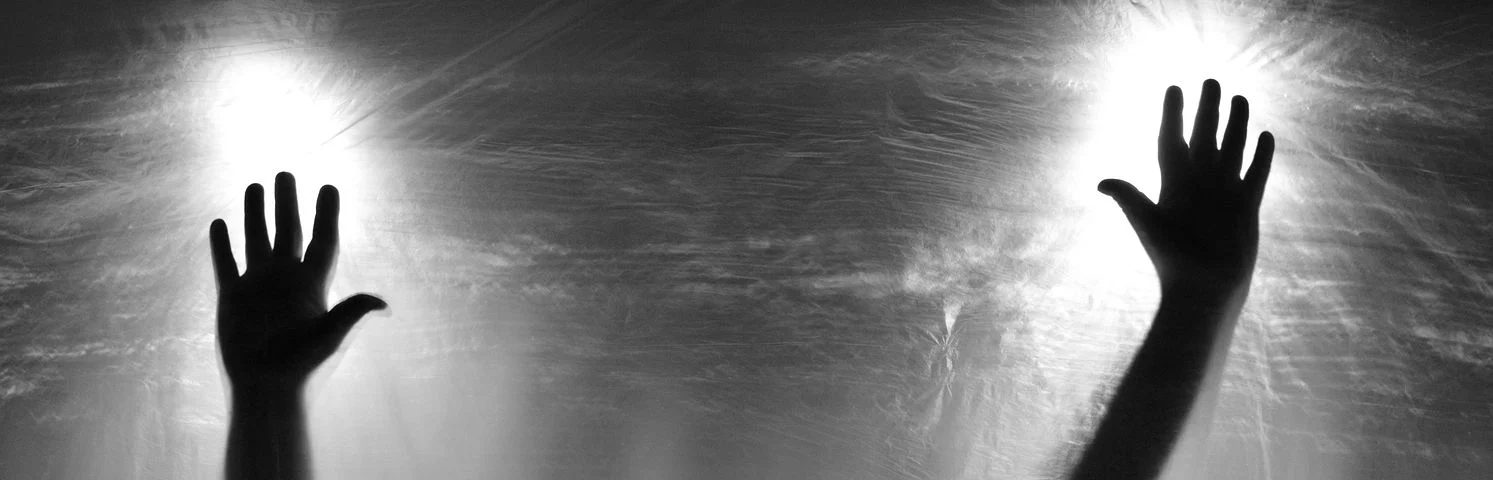 Testaa itse riskit ja riippuvuuden tasoAlkoholin käytön riskit – AUDIT https://paihdelinkki.fi/fi/testit-ja-laskurit/alkoholi/alkoholin-kayton-riskit-auditAlkoholiriippuvuustesti SADD https://paihdelinkki.fi/fi/testit-ja-laskurit/alkoholi/alkoholiriippuvuustesti-sadd